ŠAHOVSKI KLUB KRIŽEVCIPOTOČKA 26, KRIŽEVCI	IZVRŠNI ODBOR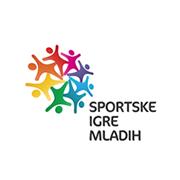 RASPISGRADSKOG NATJECANJA U ŠAHUZA 21 SPORTSKE IGRE MLADIHOrganizator: Šahovski klub Križevci.Pravo nastupa: Dječaci i djevojčice rođeni 2002 godine i mlađi sa popunjenim Prijavnim listom za sportske igre mladih.Način igranja: Igraju se četiri zasebna turnira u dvije starosne skupine i to: dječaci rođeni 2002 godine i mlađi, djevojčice rođene 2002 godine i mlađe, dječaci rođeni 2006 godine i mlađi te djevojčice rođene 2006 godine i mlađe.Mjesto i datum igranja: Natjecanje će se održati  12. travnja ( srijeda ) u prostorijama  Osnovne škole Ljudevita Modeca prema slijedećem rasporedu: dječaci i djevojčice rođeni 2006 godine i mlađi u 8,00 sati, a dječaci i djevojčice rođeni 2002 godine i mlađi u 11,00 sati.Sustav i tempo igranja: Ako se u pojedinoj kategoriji prijavi do 8 igrača igra se Bergerovim sustavom do 7 kola, a ako se prijavi više igrača igra se Švicarskim sustavom do 7 kola. Tempo igre je 10 minuta po igraču za cijelu partiju.Prijave: Kod razrednika ili direktno kod tajnika ŠK Križevci na mobitel: 098 504 621 do ponedjeljka 10. travnja u 15,00 sati.Nagrade: Troje najuspješnijih u svim kategorijama osvajaju medalje i stječu pravo nastupa na Županijskom natjecanju Sportskih igara mladih koje će se održati na dan grada Križevaca.Radujemo se vašem odazivu!Direktor šaha SIM-a:Borislav Vidović